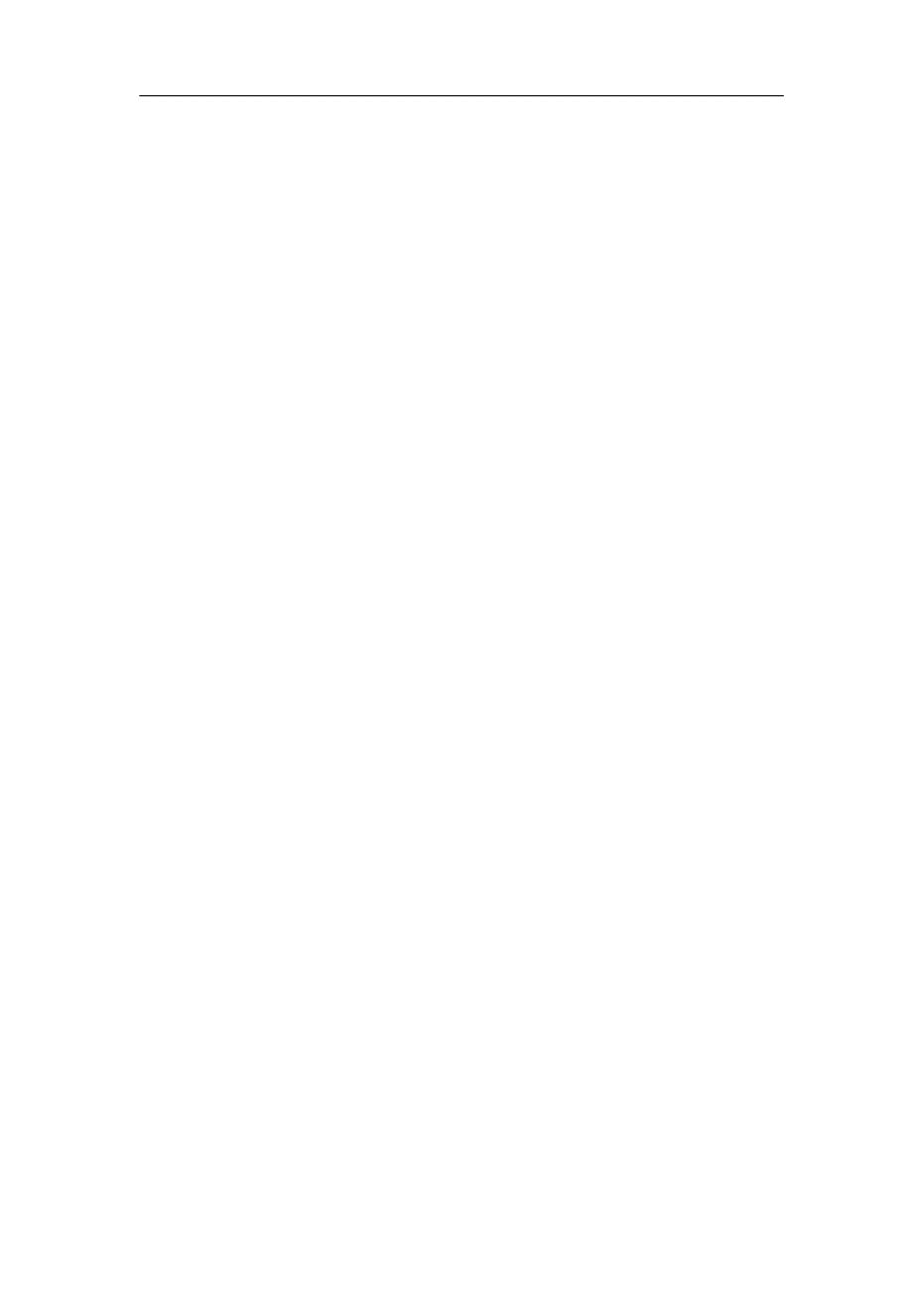 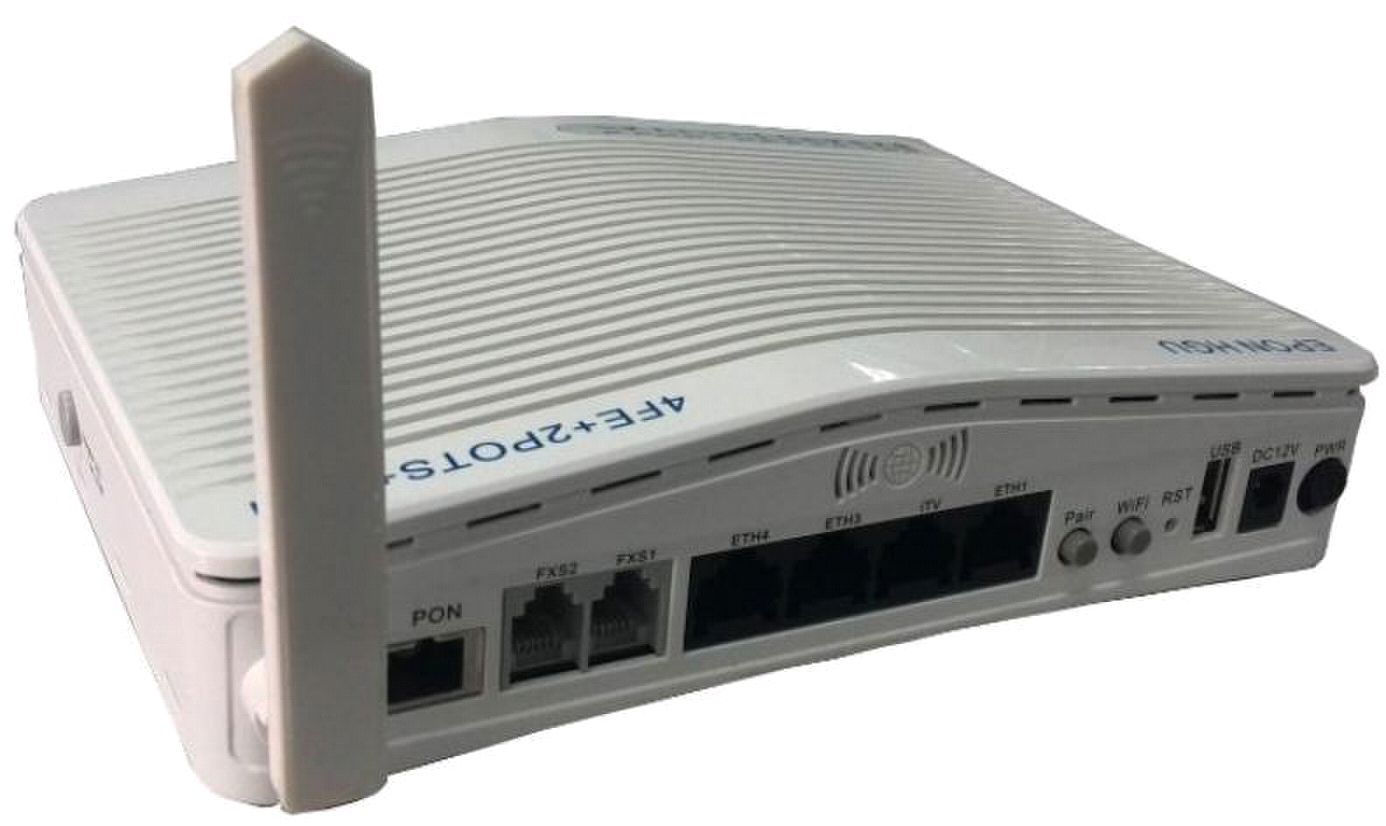 																																																																																																																																																																																																																																																																																	ONT-4GE-2VWX GPON ONT Manual																																																																																																																																																																								ONT-4GE-2VWX GPON ONT/HGU																																																																										Introduction																																																																																												ONT-4GE-2VWX is designed for fulfilling FTTH (Fiber To The Home) and triple play service																																																																										demand of fixed network operators. It is developed wholly by Guangzhou V-Solution. The box is																																																																										based on the mature Gigabit GPON technology, which has high ratio of performance to price, and																																																																										the technology of 802.11n WiFi (2T2R), Layer 2&3 and high quality VoIP as well. It is highly																																																																										reliable and easy to maintain, with guaranteed QOS for different service. And It is fully compliant																																																																										with technical regulations such as ITU-T G.984.x and technical requirement of GPON Equipment																																																																										(V2.1 and above version) from China Telecom.																																																																																																																																																																																																																											ONT-4GE-2VWX																																																																										Special features																																																																																																																																																				technology.																																																																																																																																																																																																																																																																																																																																																																																																																																																																																																																																																																																																																																																																																																																																																																																																																							ONT-4GE-2VWX GPON ONT Manual																																																																																																																																																													The WAN port supports bridge, router and bridge/router mixed mode.																																																																										Technical parameters																																																																										Data Service Functions																																																																										1)										Full speed non-blocking switching.																																																																										2)										2048 MAC address table.																																																																										3)										64 full range 4095 VLAN ID																																																																										4)										Support VLAN QinQ, transparent, tag, translation, trunk, etc.																																																																										5)										Integrated port monitoring, port mirroring, port rate limiting, port SLA, etc.																																																																										6)										Support auto polarity detection of Ethernet ports (AUTO MDIX).																																																																										7)										Integrated IEEE802.1p QoS with four level priority queues.																																																																										8)										Support IPv4 IGMP snooping and IPv6 MLD snooping.																																																																										9)										Support bridging, router and bridging/router mixed mode.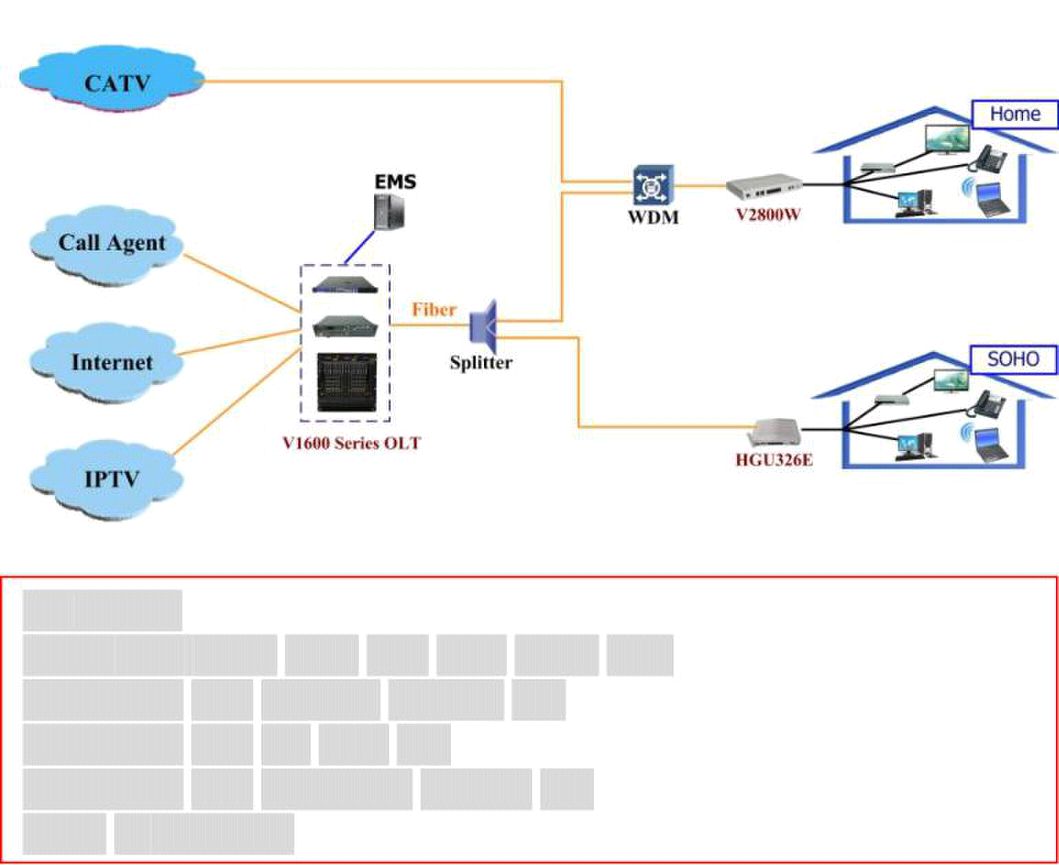 																																																																																																																																																																																																																																																																																	ONT-4GE-2VWX GPON ONT Manual																																																																										POTS Service Functions																																																																										1)										Call protocol: SIP (IMS compatible), seamless compatible with all popular call agent.																																																																										2)										Integrate heartbeat function and support active/standby call agent.																																																																										3)										Voice coding: ITU-T G.711/G.723.1(5.3K/6.3Kbit/s)/G.729, auto-negotiate with call agent.																																																																										4)										Echo cancellation exceeding ITU-T G.165/G.168-2002, up to 128ms tail length.																																																																										5)										Support high/low speed fax/Modem, bypass fax, and T38 fax.																																																																										6)										Support RFC2833 and redundant RFC2833, difference rings, MD5 authentication, call																																																																										forward, call waiting, hot-line call, alarm clock, and all kinds of value-added voice service.																																																																										7)										Multi-party conferencing.																																																																										8)										Line testing according to GR-909.																																																																										9)										IP address assignment: dynamic PPPoE/DHCP Client and static IP.																																																																										10) Support WEB, CLI, TR069.																																																																										11) Integrated OAM, XML, DHCP option 66 & 67 for auto configuration and firmware upgrade.																																																																										12) Call loss is less than 0.01%.																																																																										WiFi service																																																																										1)							Integrated 802.11b/g/n, 300Mbps, 2T2R.																																																																										2)							Support 128 connections.																																																																										3)							Support WEP and WPA/WPA2 security protocols.																																																																										Application chart																																																																																																		Key Words:																																																																																																		GPON ONT, GPON HGU, WiFi ONT, GPON ONU																																																																																																		Compatible with HUAWEI M5680T OLT																																																																																																		Compatible with ZTE C300 OLT																																																																																																		Compatible with Fiberhome AN5516 OLT																																																																																																		Based on BCM6838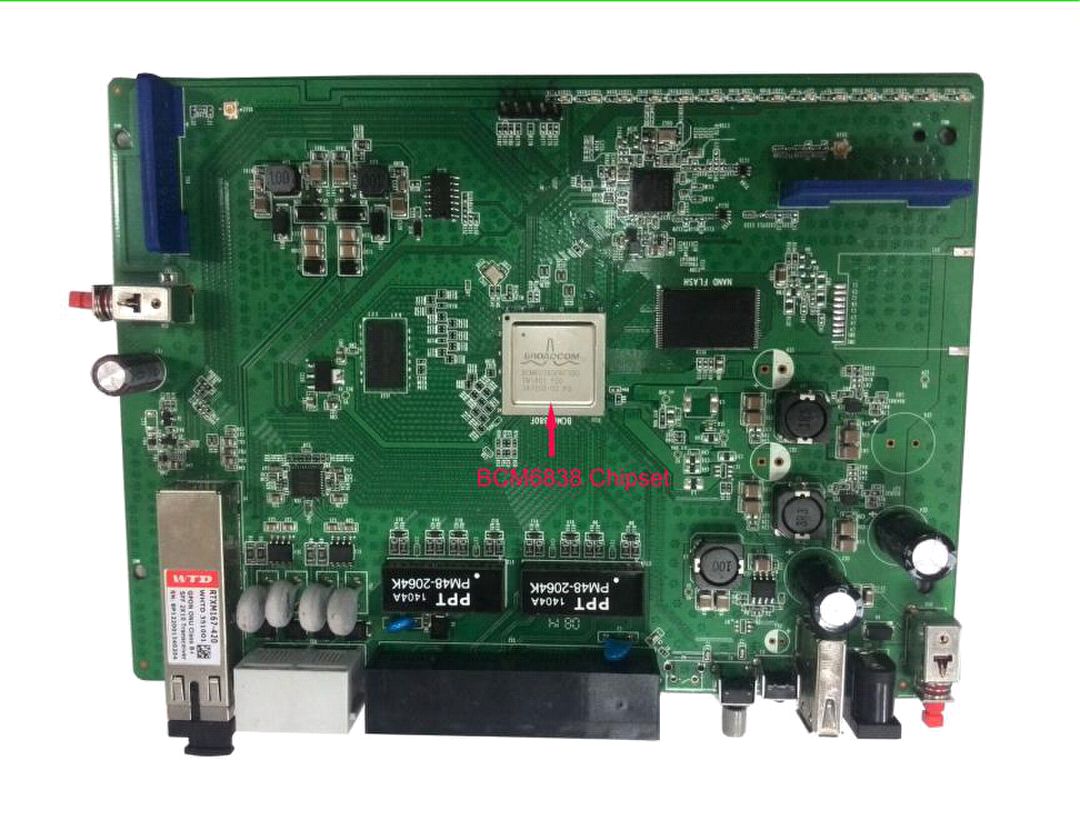 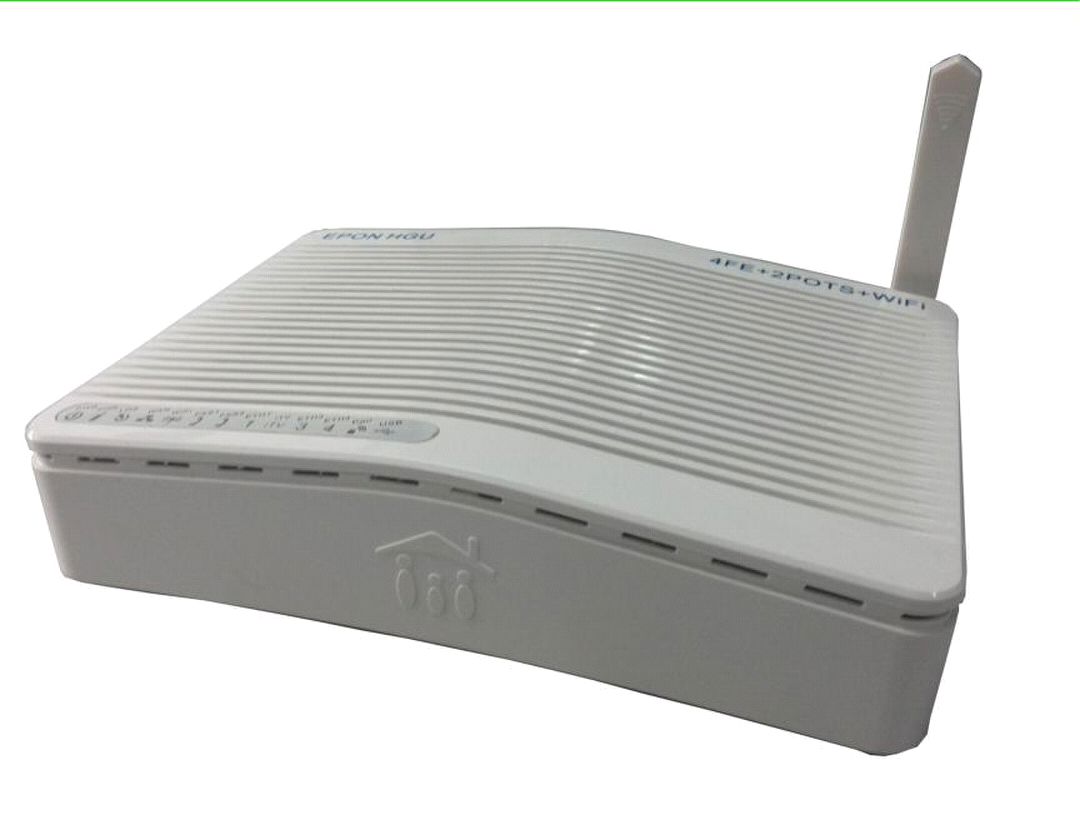 																																																																																																																																																																																																																																																																																	ONT-4GE-2VWX GPON ONT ManualTechnical itemsDescriptionsDescriptionsDescriptionsDescriptionsDescriptionsChipsetsBCM68380FBCM68380FBCM68380FBCM68380FBCM68380FOptical interface1 GPON interface, SC single-mode/single-fiber, Downstream rate 2.5Gbps,1 GPON interface, SC single-mode/single-fiber, Downstream rate 2.5Gbps,1 GPON interface, SC single-mode/single-fiber, Downstream rate 2.5Gbps,1 GPON interface, SC single-mode/single-fiber, Downstream rate 2.5Gbps,1 GPON interface, SC single-mode/single-fiber, Downstream rate 2.5Gbps,Optical interfaceUpstream rate 1.25GbpsUpstream rate 1.25GbpsUpstream rate 1.25GbpsUpstream rate 1.25GbpsUpstream rate 1.25GbpsOptical WavelengthTx 1310nm, Rx 1490nmTx 1310nm, Rx 1490nmTx 1310nm, Rx 1490nmTx 1310nm, Rx 1490nmTx 1310nm, Rx 1490nmOptical interfaceSC/PCSC/PCSC/PCSC/PCSC/PCRX sensitivity< -25dBm @ 1490nm< -25dBm @ 1490nm< -25dBm @ 1490nm< -25dBm @ 1490nm< -25dBm @ 1490nmWLANCompliant with IEEE802.11b/g/n, 300Mbps, 2T2RCompliant with IEEE802.11b/g/n, 300Mbps, 2T2RCompliant with IEEE802.11b/g/n, 300Mbps, 2T2RCompliant with IEEE802.11b/g/n, 300Mbps, 2T2RCompliant with IEEE802.11b/g/n, 300Mbps, 2T2RWLANone internal antenna and one external antennaone internal antenna and one external antennaone internal antenna and one external antennaone internal antenna and one external antennaone internal antenna and one external antennaWLAN throughput100Mbps @ 40users, 1518bytes, no-encryption100Mbps @ 40users, 1518bytes, no-encryption100Mbps @ 40users, 1518bytes, no-encryption100Mbps @ 40users, 1518bytes, no-encryption100Mbps @ 40users, 1518bytes, no-encryptionWLAN throughput107Mbps @ 40users, 512bytes, encryption107Mbps @ 40users, 512bytes, encryption107Mbps @ 40users, 512bytes, encryption107Mbps @ 40users, 512bytes, encryption107Mbps @ 40users, 512bytes, encryptionLAN interface4*10/100Mbps4*10/100Mbps4*10/100Mbps4*10/100Mbps4*10/100MbpsLAN interfaceAuto adaptive Ethernet interfaces, Full/Half Duplex, RJ45 connectorsAuto adaptive Ethernet interfaces, Full/Half Duplex, RJ45 connectorsAuto adaptive Ethernet interfaces, Full/Half Duplex, RJ45 connectorsAuto adaptive Ethernet interfaces, Full/Half Duplex, RJ45 connectorsAuto adaptive Ethernet interfaces, Full/Half Duplex, RJ45 connectorsRouter throughputUpstream: >390Mbps @ 1518bytes, Downstream: >390Mbps @ 1522bytesUpstream: >390Mbps @ 1518bytes, Downstream: >390Mbps @ 1522bytesUpstream: >390Mbps @ 1518bytes, Downstream: >390Mbps @ 1522bytesUpstream: >390Mbps @ 1518bytes, Downstream: >390Mbps @ 1522bytesUpstream: >390Mbps @ 1518bytes, Downstream: >390Mbps @ 1522bytesPOTS interface2 FXS, RJ11 connectors2 FXS, RJ11 connectors2 FXS, RJ11 connectors2 FXS, RJ11 connectors2 FXS, RJ11 connectorsIndicators14 indicators14 indicators14 indicators14 indicators14 indicatorsDC power supply+12V@1A, external AC-DC power adaptor+12V@1A, external AC-DC power adaptor+12V@1A, external AC-DC power adaptor+12V@1A, external AC-DC power adaptor+12V@1A, external AC-DC power adaptorButtonRST, Power, WiFi, WPS, PairRST, Power, WiFi, WPS, PairRST, Power, WiFi, WPS, PairRST, Power, WiFi, WPS, PairRST, Power, WiFi, WPS, PairPower≤ 10W≤ 10W≤ 10W≤ 10W≤ 10Wconsumption≤ 10W≤ 10W≤ 10W≤ 10W≤ 10WOperatingOperating temp: -5 ~ +55Operating temp: -5 ~ +55℃℃,Operating humidity: 10~90% (non-condensed)conditionOperating temp: -5 ~ +55Operating temp: -5 ~ +55℃℃,Operating humidity: 10~90% (non-condensed)Storing conditionStoring temp: -30 ~ +60℃℃,Storing humidity:10~90%(non-condensed),Storing humidity:10~90%(non-condensed)Dimension205mm*138mm*50mm(length*width*height)205mm*138mm*50mm(length*width*height)205mm*138mm*50mm(length*width*height)205mm*138mm*50mm(length*width*height)205mm*138mm*50mm(length*width*height)Net weight0.4Kg0.4Kg0.4Kg0.4Kg0.4Kg